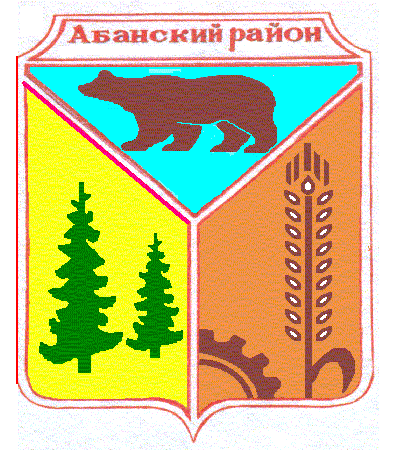 АДМИНИСТРАЦИЯ ДОЛГОМОСТОВСКОГО СЕЛЬСОВЕТА АБАНСКОГО РАЙОНА КРАСНОЯРСКОГО КРАЯПОСТАНОВЛЕНИЕ20.01.2020                                                                                                                  №2-пс. Долгий МостОб отмене открытого конкурса на право заключения концессионного соглашения, предусматривающего переход права владения и пользования объектами теплоснабжения, находящимися в муниципальной собственности Долгомостовского сельсовета  	В  связи с приведением в соответствие с действующим законодательством конкурсной документации на право заключения  концессионного соглашения, предусматривающего переход права владения  и пользования объектами теплоснабжения, находящимися  в муниципальной собственности Долгомостовского сельсовета  руководствуясь  Федеральными Законами от 21.07.2005 № 115-ФЗ «О концессионных соглашениях», от 03.07.2016 № 275-ФЗ «О внесении изменений в Федеральный закон «О концессионных соглашениях», руководствуясь Уставом Долгомостовского сельсовета, Абанского района, Красноярского края ПОСТАНОВЛЯЮ:Отменить проведение открытого конкурса на право заключения концессионного соглашения, предусматривающего переход права владения и пользования объектами теплоснабжения, находящимися в муниципальной собственности   Долгомостовского сельсовета.  Постановление Администрации Долгомостовского сельсовета  от 12.01.2018 №1 «О заключении концессионного соглашения в  соответствии со ст.37 Федерального закона от 21.07.2005г. №115-ФЗ «О концессионных соглашениях» признать утратившим силу.                                                                                                                                         Разместить  настоящее Постановление на официальном сайте администрации Долгомостовского сельсовета в сети Интернет, на сайте www.torgi.gov.ru  и  в официальном печатном издании «Ведомости Долгомостовского сельсовета». Настоящее постановление вступает в силу со дня его подписания.  	Контроль за исполнением постановления оставляю за собой.  Глава администрации Долгомостовского сельсовета                                                                     Н.И.Шишлянникова